Эхо праздникаОт всей души мамам посвящается… В России День матери стали отмечать сравнительно недавно. Он празднуется в последнее воскресенье ноября, воздавая должное материнскому труду и их бескорыстной жертве ради блага своих детей. Чествование женщины-матери в нашем  детском саду № 62 имеет свою традицию. Среди многочисленных праздников, отмечаемых нами, День Матери занимает особое место. Это праздник, к которому никто не может остаться равнодушным.  В этот день хочется сказать слова благодарности всем Матерям, которые дарят детям любовь, добро, нежность и ласку. И это замечательно: сколько бы хороших, добрых слов мы не говорили нашим мамам, сколько бы поводов для этого ни придумали, лишними они не будут.      29 ноября детский сад  гостеприимно открыл  двери для гостей, приглашенных на праздничное  мероприятие , которое  прошло  в  музыкальном зале. Со словами приветствия и поздравления выступила воспитатель группы «Лучики»  Лариса Александровна  Бородина. Дети, а также их мамы дарили свою любовь, талант всем присутствующим. Самое трогательное поздравление: «Мама, будь всегда со мною рядом! Мама, мне ведь большего не надо!» прозвучало от детей. Исполнение детьми танца с шарами – сердечками  никого не оставило равнодушным,  затронула родительские сердца».  Каким трепетным был момент, когда девчонки и мальчишки вручали своим мамам  портреты,  сделанные своими руками  в которые они вложили всю свою любовь. В музыкальном зале звучала музыка, раздавался весёлый смех.  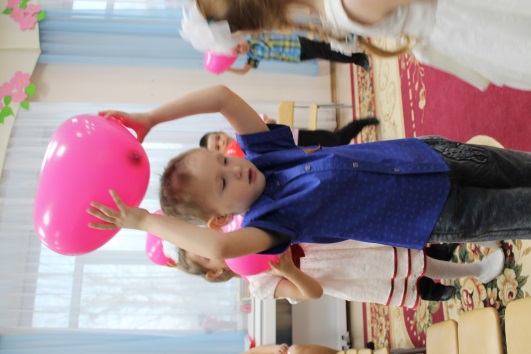 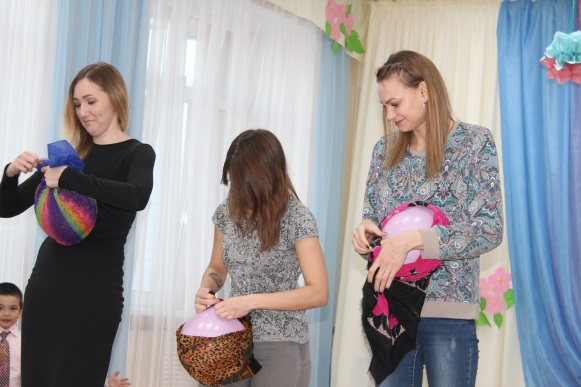 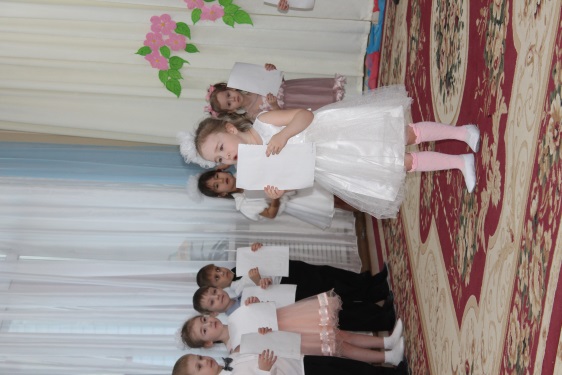 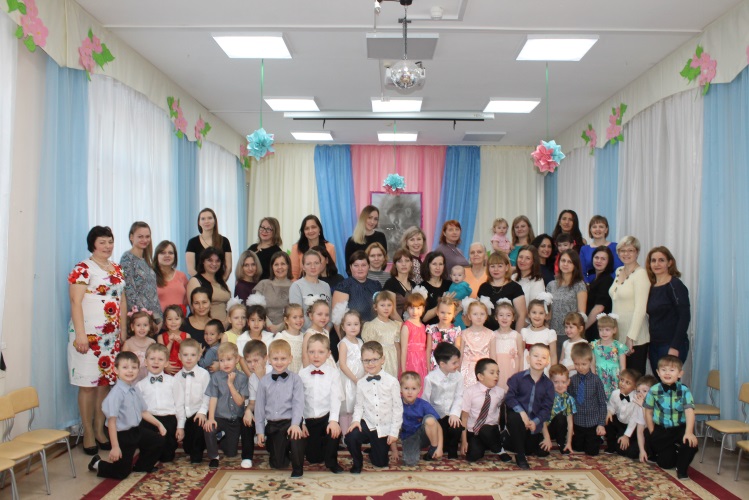 